Pravidla pro užívání znaku a vlajky města Zruč nad SázavouČl. 1Základní ustanoveníNa základě § 34a zákona č.128/2000 Sb., o obcích (obecní zřízení), ve znění pozdějších předpisů, užívá město Zruč nad Sázavou městský znak a vlajku. Tato pravidla pro užívání znaku města Zruč nad Sázavou stanovují náležitosti pro užívání znaku města Zruč nad Sázavou.Znak a vlajka jsou graficky znázorněn v příloze číslo 1 těchto pravidel.Čl. 2Užívání znaku a vlajky městaZnak města (dále také jen „znak") mohou bez projednání v Radě města užívat město Zruč nad Sázavou a jím zřízené nebo založené organizační složky, příspěvkové organizace a právnické osoby, a to bezplatně. Dále mohou bezplatně užívat znak organizace podporované městem formou příspěvků a grantů za podmínek, že bude vždy dodrženo grafické vyobrazení znaku města. Ostatní právnické nebo fyzické osoby mohou užívat znak města pouze po vyplnění žádosti a předchozím písemném souhlasu vedoucího Odboru kultury, školství a sportu (dále jen „OKŠS"), které zároveň zašle žadateli barevný nákres a způsob užití a umístění znaku.Městský znak lze užívat zpravidla:V záhlaví významných listin a písemných dokumentůK vnějšímu označení budov nebo místnostíNa orientačních a propagačních tabulíchNa některých předmětech a jiném majetku města nebo organizacím jím založených, řízených nebo spravovanýchNa propagačních materiálech a publikacích městského charakteruNa upomínkových předmětechV případě použití městského znaku v rámci charitativní nebo kulturně společenské akce či činnosti uděluje bezplatně souhlas s jeho použitím, na základě písemné žádosti, vedoucí odboru kultury, školství a sportu.  V případě použití městského znaku pro komerční účely uděluje souhlas rada města. V tomto případě se souhlas s užíváním znaku se poskytuje za úplatu, a to jednorázovou částku za produkt s prodejní cenou a to po předchozím písemném souhlasu Rady města Zruč nad Sázavou. do 100 Kč/ks 	2 000 Kč + DPHdo 500 Kč/ks 	5 000 Kč + DPHod 501 Kč/ks 	10 000 Kč + DPHTato částka je splatná do 15 dnů ode dne doručení písemného souhlasu Rady města. Platba proběhne na základě faktury, která bude plátci zaslána spolu s písemným souhlasem Rady města. V případě nedodržení lhůty splatnosti si Rada města vyhrazuje právo udělený souhlas odvolat. Souhlas s užitím znaku se uděluje na dobu určitou – 2 roky. Vlajku města mohou fyzické i právnické osoby užívat bez souhlasu Rady města a bezplatně.Uživatel je povinen zabránit znevážení znaku i vlajky města.Porušení povinností stanovených těmito pravidly lze postihovat podle zvláštních právních předpisů.Čl. 3SankcePorušení pravidel stanovených těmito ustanoveními lze postihnout podle § 42 zákona č. 200/1990 Sb., o přestupcích, v plném znění.Čl. 4Usnesení přechodná a závěrečnáEvidenci jednotlivých užití znaku města Zruč nad Sázavou vede městský úřad Zruč nad Sázavou, odbor kultury, školství a sportu.Tato pravidla byla schválena radou města Zruč nad Sázavou dne……usnesením č…..a tímto dnem také nabývají platnosti.Příloha č. 1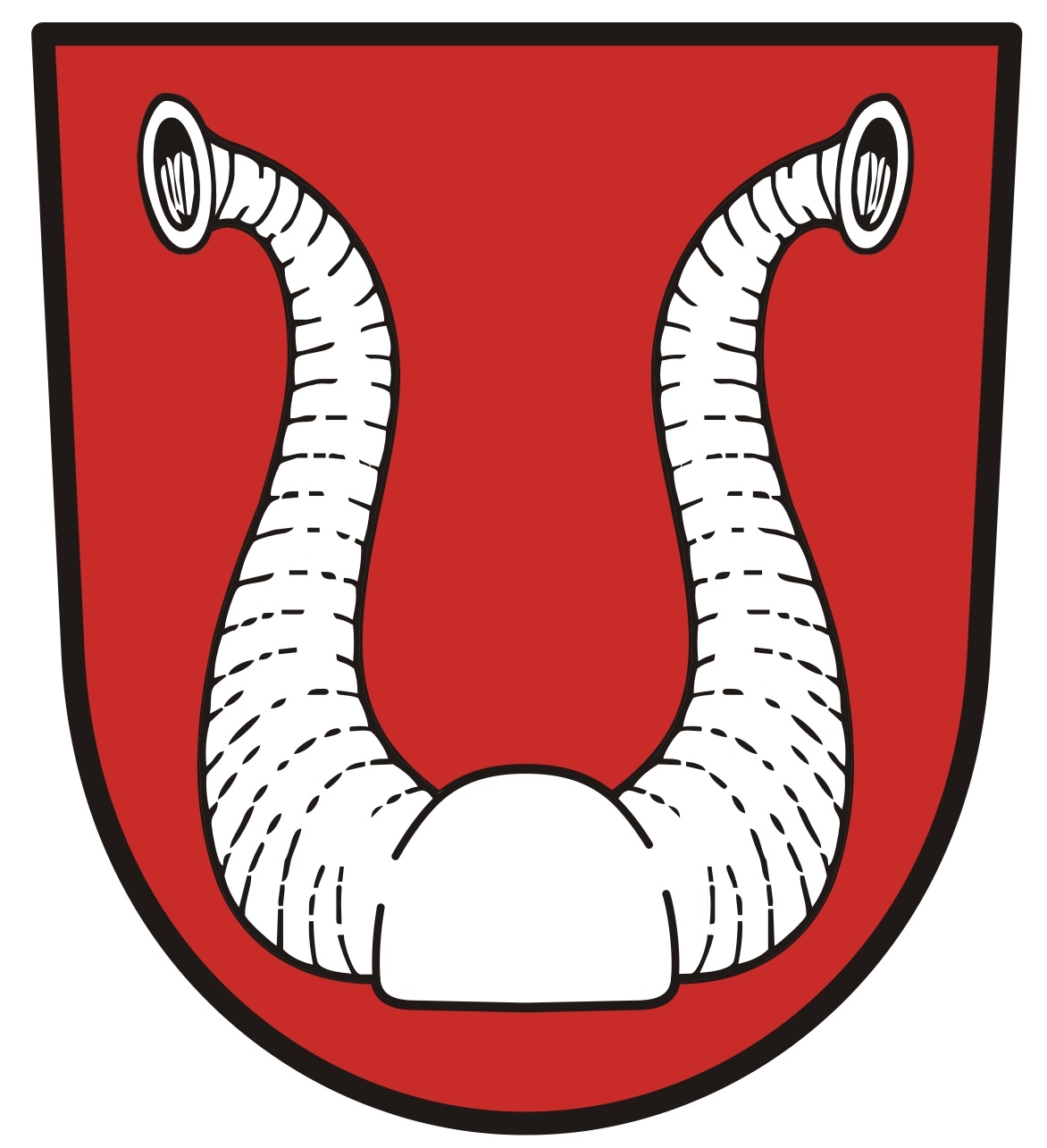 Slovní popis vlajky byl Podvýborem pro heraldiku a vexilologii stanoven takto: „Červený list s bílým vlajícím pruhem širokým jednu třetinu délky listu. V červeném poli bílé buvolí rohy. Poměr šířky k délce listu je 2:3.“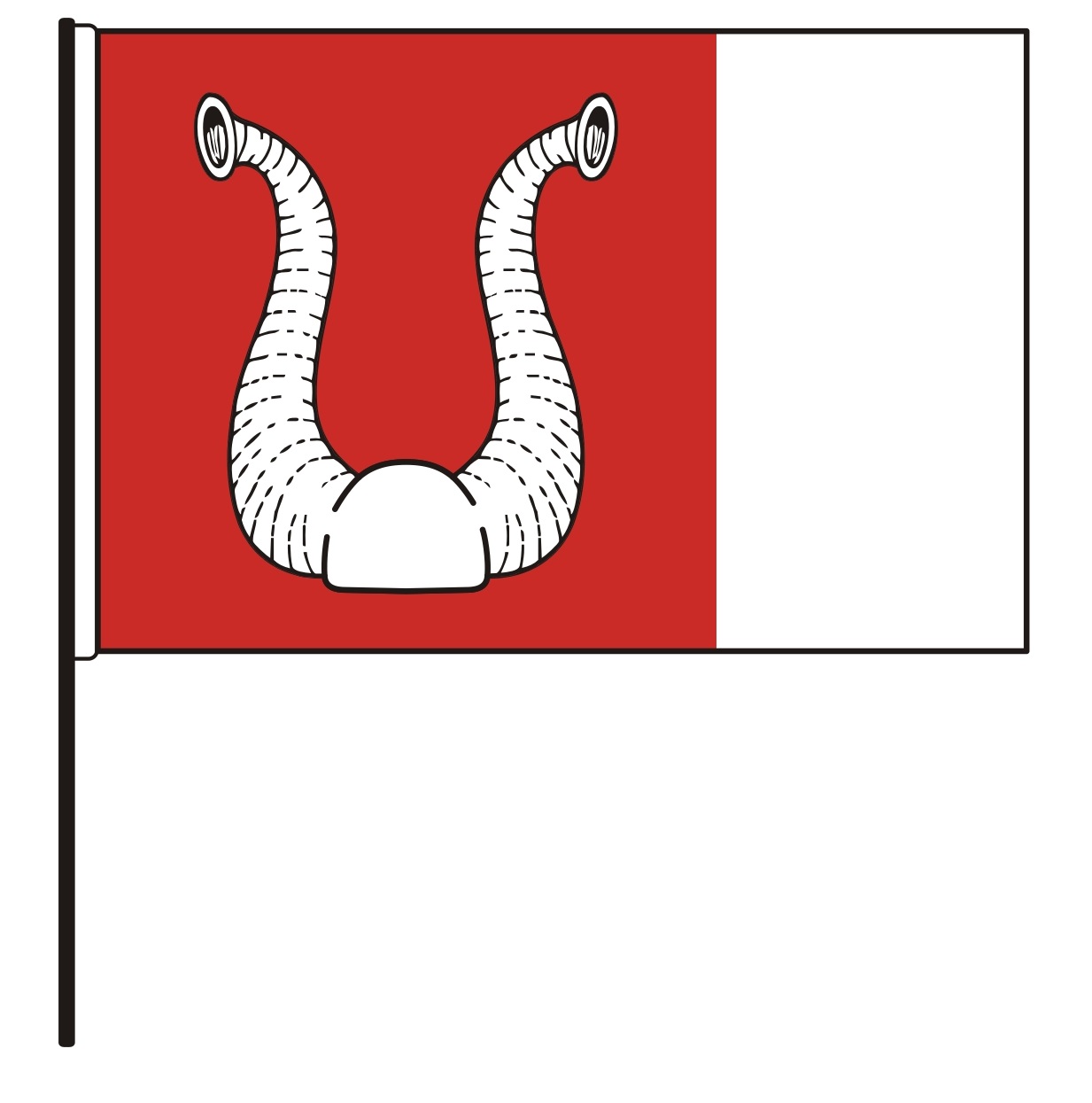 Příloha č. 2Žádost o užívání znaku města Zruč nad SázavouŽadatel:Fyzická osoba:Jméno a příjmení:Trvalé bydliště:Právnická osoba:Název:IČO:Adresa sídla:Kontaktní osoba:Telefon:e-mail:Stručná charakteristika účelu užívání a doba použití znaku města Zruč nad SázavouŽadatel se zavazuje použít znak města pouze pro výše uvedené účely. V ______________________  dne______________________Podpis žadatele, popř. razítko:_________________________